Қысқа мерзімді жоспарМектеп: №Мектеп: №Мектеп: №Мектеп: №Мектеп: №Мектеп: №Сабақ  тақырыбы ; Дыбыс  қалай естейміз?Сабақ  тақырыбы ; Дыбыс  қалай естейміз?Сабақ  тақырыбы ; Дыбыс  қалай естейміз?Сабақ  тақырыбы ; Дыбыс  қалай естейміз?Сабақ  тақырыбы ; Дыбыс  қалай естейміз?Сабақ  тақырыбы ; Дыбыс  қалай естейміз?Күні 02.03.2019Күні 02.03.2019Мұғалімнің есімі: Елемесова ШолпанМұғалімнің есімі: Елемесова ШолпанМұғалімнің есімі: Елемесова ШолпанМұғалімнің есімі: Елемесова ШолпанСынып 3 жаратылстану пәні.Сынып 3 жаратылстану пәні.Қатысқандар саны  26Қатысқандар саны  26Қатыспағандар саныҚатыспағандар саныСабаққа негізделген оқу мақсаты Сабаққа негізделген оқу мақсаты 3.5.3.1 дыбыс қаттылығының дыбыс көзі мен қабылдағыш арасындағы қашықтыққа тәуелділігін түсіндіру 3.1.2.3 экспериментті жоспарлау және жүргізу;3.5.3.1 дыбыс қаттылығының дыбыс көзі мен қабылдағыш арасындағы қашықтыққа тәуелділігін түсіндіру 3.1.2.3 экспериментті жоспарлау және жүргізу;3.5.3.1 дыбыс қаттылығының дыбыс көзі мен қабылдағыш арасындағы қашықтыққа тәуелділігін түсіндіру 3.1.2.3 экспериментті жоспарлау және жүргізу;3.5.3.1 дыбыс қаттылығының дыбыс көзі мен қабылдағыш арасындағы қашықтыққа тәуелділігін түсіндіру 3.1.2.3 экспериментті жоспарлау және жүргізу; Сабақ мақсаттары: Сабақ мақсаттары:Барлық оқушылар;  дыбыс қаттылығының дыбыс көзі мен қабылдағыш арасындағы қашықтыққа тәуелділігін дәлелдеу үшін экспериментті жоспарлап, жүргізеді. Оқушылардың басым бөлігі: Дыбысттың    қаттылығыныңпайдалы және зиянын анықтайды.Кейбір оқушылар: Қатты дыбыстың қауіпті ,қауіпсіз екенін ажыратады. Барлық оқушылар;  дыбыс қаттылығының дыбыс көзі мен қабылдағыш арасындағы қашықтыққа тәуелділігін дәлелдеу үшін экспериментті жоспарлап, жүргізеді. Оқушылардың басым бөлігі: Дыбысттың    қаттылығыныңпайдалы және зиянын анықтайды.Кейбір оқушылар: Қатты дыбыстың қауіпті ,қауіпсіз екенін ажыратады. Барлық оқушылар;  дыбыс қаттылығының дыбыс көзі мен қабылдағыш арасындағы қашықтыққа тәуелділігін дәлелдеу үшін экспериментті жоспарлап, жүргізеді. Оқушылардың басым бөлігі: Дыбысттың    қаттылығыныңпайдалы және зиянын анықтайды.Кейбір оқушылар: Қатты дыбыстың қауіпті ,қауіпсіз екенін ажыратады. Барлық оқушылар;  дыбыс қаттылығының дыбыс көзі мен қабылдағыш арасындағы қашықтыққа тәуелділігін дәлелдеу үшін экспериментті жоспарлап, жүргізеді. Оқушылардың басым бөлігі: Дыбысттың    қаттылығыныңпайдалы және зиянын анықтайды.Кейбір оқушылар: Қатты дыбыстың қауіпті ,қауіпсіз екенін ажыратады. Бағалау критерийлері: (жетістік критерийлері, табыс критерийлері, күтілетін нәтиже)Бағалау критерийлері: (жетістік критерийлері, табыс критерийлері, күтілетін нәтиже) -дыбыс қаттылығының қашықтыққа тәуелділігін анықтау үшін экспериментті жоспарлайды, жүргізеді.-дыбыс қаттылығының дыбыс көзі мен қабылдағыш арасындағы қашықтыққа тәуелділігін дәлелдейді  -дыбыс қаттылығының қашықтыққа тәуелділігін анықтау үшін экспериментті жоспарлайды, жүргізеді.-дыбыс қаттылығының дыбыс көзі мен қабылдағыш арасындағы қашықтыққа тәуелділігін дәлелдейді  -дыбыс қаттылығының қашықтыққа тәуелділігін анықтау үшін экспериментті жоспарлайды, жүргізеді.-дыбыс қаттылығының дыбыс көзі мен қабылдағыш арасындағы қашықтыққа тәуелділігін дәлелдейді  -дыбыс қаттылығының қашықтыққа тәуелділігін анықтау үшін экспериментті жоспарлайды, жүргізеді.-дыбыс қаттылығының дыбыс көзі мен қабылдағыш арасындағы қашықтыққа тәуелділігін дәлелдейді Тілдік мақсаттарТілдік мақсаттарТілдік дағдылар; Тындалым;  Айтылым ;Жазылым;Тілдік дағдылар; Тындалым;  Айтылым ;Жазылым;Тілдік дағдылар; Тындалым;  Айтылым ;Жазылым;Тілдік дағдылар; Тындалым;  Айтылым ;Жазылым;Тілдік мақсаттарТілдік мақсаттарТерминология Децибел(дБ)Терминология Децибел(дБ)Терминология Децибел(дБ)Терминология Децибел(дБ)Тілдік мақсаттарТілдік мақсаттарСөз тіркестері; Сөз тіркестері; Сөз тіркестері; Сөз тіркестері; Құндылықтарды дарытуҚұндылықтарды дарытуЕңбек пен шығармашылыққа  тәрбиелеуЕңбек пен шығармашылыққа  тәрбиелеуЕңбек пен шығармашылыққа  тәрбиелеуЕңбек пен шығармашылыққа  тәрбиелеуПәнаралық байланыстарПәнаралық байланыстарДүниетануДүниетануДүниетануДүниетануАКТ қолдану дағдыларыАКТ қолдану дағдыларыИнтербелсенді тақта арқылы оқушылар қосымша ақпарат алады.Интербелсенді тақта арқылы оқушылар қосымша ақпарат алады.Интербелсенді тақта арқылы оқушылар қосымша ақпарат алады.Интербелсенді тақта арқылы оқушылар қосымша ақпарат алады.Алдыңғы оқу/ Бастапқы білімАлдыңғы оқу/ Бастапқы білімЖоспарЖоспарЖоспарЖоспарЖоспарЖоспарЖоспарланған уақытЖоспарланған  жаттығуларЖоспарланған  жаттығуларЖоспарланған  жаттығуларЖоспарланған  жаттығуларРесурстар Басталуы 1-минут4-минутСалемдесу.Психологиялық ахуал қалыптастыру«Қар көшкіні» Сыныпты 6 оқушыдан 4-топқа топтастыру 1-топқа ұялы телефон суреті                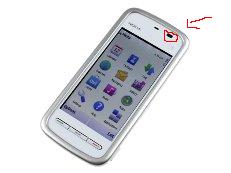     2-топқа рупордың суреті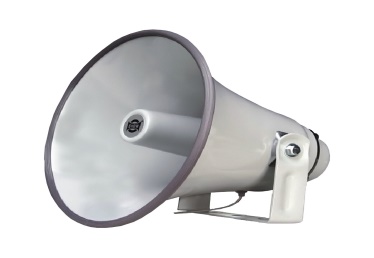 3-топқа    құлапқаптың  суреті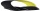 4-топ қа оқушының суреті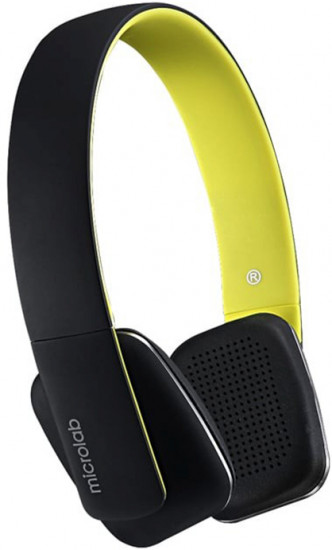 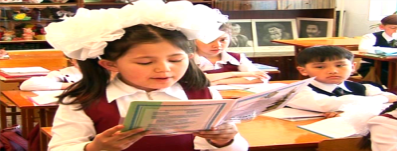 Ой қозғау; Заттар қай кезде  дыбыс шығарды?Дыбыстарды қалай қаттырақ шығаруға болады?Дыбыстар қандай болады?Дыбыс  қайда  жылдамырақ таралыды; ауада,суда ма?Салемдесу.Психологиялық ахуал қалыптастыру«Қар көшкіні» Сыныпты 6 оқушыдан 4-топқа топтастыру 1-топқа ұялы телефон суреті                    2-топқа рупордың суреті3-топқа    құлапқаптың  суреті4-топ қа оқушының суретіОй қозғау; Заттар қай кезде  дыбыс шығарды?Дыбыстарды қалай қаттырақ шығаруға болады?Дыбыстар қандай болады?Дыбыс  қайда  жылдамырақ таралыды; ауада,суда ма?Салемдесу.Психологиялық ахуал қалыптастыру«Қар көшкіні» Сыныпты 6 оқушыдан 4-топқа топтастыру 1-топқа ұялы телефон суреті                    2-топқа рупордың суреті3-топқа    құлапқаптың  суреті4-топ қа оқушының суретіОй қозғау; Заттар қай кезде  дыбыс шығарды?Дыбыстарды қалай қаттырақ шығаруға болады?Дыбыстар қандай болады?Дыбыс  қайда  жылдамырақ таралыды; ауада,суда ма?Салемдесу.Психологиялық ахуал қалыптастыру«Қар көшкіні» Сыныпты 6 оқушыдан 4-топқа топтастыру 1-топқа ұялы телефон суреті                    2-топқа рупордың суреті3-топқа    құлапқаптың  суреті4-топ қа оқушының суретіОй қозғау; Заттар қай кезде  дыбыс шығарды?Дыбыстарды қалай қаттырақ шығаруға болады?Дыбыстар қандай болады?Дыбыс  қайда  жылдамырақ таралыды; ауада,суда ма?Постер,суретқарындаштар ,  фотосуреттер,флипчарттар,ыдыстар.Ортасы 20-минут10-минутБалалар осы сұрақтардың жауабын ,видиоролик арқылы білемізДецибел(ағылшынша .Decibels abovellbelov one watt) .Таратқыш қуаттың өлшем бірлігі . Деци бел көрсетілген және 1 Вт көрсеткіште есептеледі.  .Дыбыс қатты  шықса мысалы ұшақтың гүрілі120дб,метро пойызының дыбысы 100дб,жапырақтың сылдыры 10дб.Ды-быстың арақашықтыққа байланысты екенін анықтаймыз.Жай сөйлегенде 50дБ, қатты сөйлегенде 75дБ«Эксперимент» әдісі1-ТАПСЫРМА Дыбыстың қаттылығы арақашықтыққа тәуелділігін тексеру бойынша эксперимент жоспарлау, жүргізу.1-топқа Ыдыстардың сыңғырын әртүрлі қашықтықта қалай естілетінін анықтау бойынша эксперимент жүргізу.НұсқаулықЕкі ыдысты бір-біріне түйістіріп сыңғырлату, оның дыбысын екі оқушы екі түрлі қашықтықта тұрып тыңдау керек. Ыдыстардың сыңғыры екі түрлі қашықтықта бірдей естілді ме әлде әр түрлі ме анықтау, нәтижесін тіркеу, тұжырымдау және дәлелдеу. 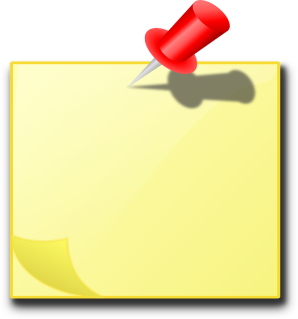 -2топқа Рупор арқылы айтылған дауыстың әртүрлі қашықтықта қалай естілетінін анықтау бойынша эксперимент жүргізу.Нұсқаулығық Дыбыс  қаттылығын қарапайым  құрал –рупордың көмегімен анықта, ол үшін бір оқушы рупор арқылы сөз сөйлейді, қалған екі оқушы т.рлі қашықта тұрып тыңдайды. екі түрлі қашықтықта бірдей естілді ме әлде әр түрлі ме анықтау, нәтижесін тіркеу, тұжырымдау және дәлелдеу. 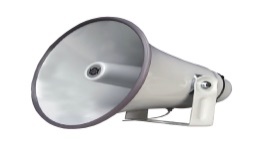 3-топқа  Құлақаппен , үнтаспамен дыбыстың әртүрлі қашықтықта қалай естілетінін анықтау бойынша эксперимент жүргізу.Музыканы магнитофонда қосып, барлық оқушы  музыканы бірінші магнитофоннан, кейін магнитофонға құлаққап киіп музыканы сол дыбыс қаттылығында тыңдайды. Екі түрлі қашықта тыңдаған дыбыстың екі түрлі қашықтықта бірдей естілді ме әлде әр түрлі ме анықтау, нәтижесін тіркеу, тұжырымдау және дәлелдеу 4-топқа Сөйлеуші оқушының даусы  әртүрлі қашықтықта қалай естілетінін анықтау бойынша эксперимент жүргізу.Бір оқушы орташа дауыспен сөйлейді, қалған екі оқушы түрлі қашықта тұрып тыңдайды. Екі түрлі қашықтықта бірдей естілді ме әлде әр түрлі ме анықтау, нәтижесін тіркеу, тұжырымдау және дәлелдеу.Сілтеме Жаратылстану пәні 3-сынып Кузнецова С. Н Андириянова  Т.А  Беркало Жакупова Н.Ш  Полежаева А. ВҚалыптастырушы бағалауды 4-топ бір -бірін дескрипторге сүйене бағдаршам әдісмен бағалайды. 2-ТАПСЫРМА. Ұжымдық жұмыс«Сұрақты қағып ал» әдісіДыбыс көзі дегеніміз не?Дыбысты қабылдағышқа қандай мысалдар айтасыңдар?Дыбыс көзі мен қабылдағыш арасындағы қашықтық дегеніміз не?Дыбыс қаттылығы арақашықтыққа тәуелді ме?Дыбыс қаттылығы неге тәуелді?Дыбыс қаттылығы қандай өлшем бірлікпен өлшенеді?Қалыптастырушы бағалауды 4-топ дескрипторге сүйене отырып бір -бірін бас бармақ әдісмен бағалайды.  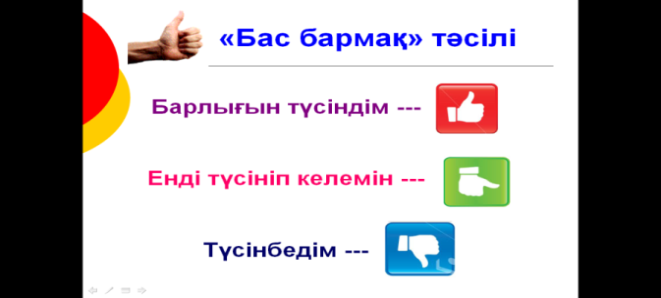 Балалар осы сұрақтардың жауабын ,видиоролик арқылы білемізДецибел(ағылшынша .Decibels abovellbelov one watt) .Таратқыш қуаттың өлшем бірлігі . Деци бел көрсетілген және 1 Вт көрсеткіште есептеледі.  .Дыбыс қатты  шықса мысалы ұшақтың гүрілі120дб,метро пойызының дыбысы 100дб,жапырақтың сылдыры 10дб.Ды-быстың арақашықтыққа байланысты екенін анықтаймыз.Жай сөйлегенде 50дБ, қатты сөйлегенде 75дБ«Эксперимент» әдісі1-ТАПСЫРМА Дыбыстың қаттылығы арақашықтыққа тәуелділігін тексеру бойынша эксперимент жоспарлау, жүргізу.1-топқа Ыдыстардың сыңғырын әртүрлі қашықтықта қалай естілетінін анықтау бойынша эксперимент жүргізу.НұсқаулықЕкі ыдысты бір-біріне түйістіріп сыңғырлату, оның дыбысын екі оқушы екі түрлі қашықтықта тұрып тыңдау керек. Ыдыстардың сыңғыры екі түрлі қашықтықта бірдей естілді ме әлде әр түрлі ме анықтау, нәтижесін тіркеу, тұжырымдау және дәлелдеу. -2топқа Рупор арқылы айтылған дауыстың әртүрлі қашықтықта қалай естілетінін анықтау бойынша эксперимент жүргізу.Нұсқаулығық Дыбыс  қаттылығын қарапайым  құрал –рупордың көмегімен анықта, ол үшін бір оқушы рупор арқылы сөз сөйлейді, қалған екі оқушы т.рлі қашықта тұрып тыңдайды. екі түрлі қашықтықта бірдей естілді ме әлде әр түрлі ме анықтау, нәтижесін тіркеу, тұжырымдау және дәлелдеу. 3-топқа  Құлақаппен , үнтаспамен дыбыстың әртүрлі қашықтықта қалай естілетінін анықтау бойынша эксперимент жүргізу.Музыканы магнитофонда қосып, барлық оқушы  музыканы бірінші магнитофоннан, кейін магнитофонға құлаққап киіп музыканы сол дыбыс қаттылығында тыңдайды. Екі түрлі қашықта тыңдаған дыбыстың екі түрлі қашықтықта бірдей естілді ме әлде әр түрлі ме анықтау, нәтижесін тіркеу, тұжырымдау және дәлелдеу 4-топқа Сөйлеуші оқушының даусы  әртүрлі қашықтықта қалай естілетінін анықтау бойынша эксперимент жүргізу.Бір оқушы орташа дауыспен сөйлейді, қалған екі оқушы түрлі қашықта тұрып тыңдайды. Екі түрлі қашықтықта бірдей естілді ме әлде әр түрлі ме анықтау, нәтижесін тіркеу, тұжырымдау және дәлелдеу.Сілтеме Жаратылстану пәні 3-сынып Кузнецова С. Н Андириянова  Т.А  Беркало Жакупова Н.Ш  Полежаева А. ВҚалыптастырушы бағалауды 4-топ бір -бірін дескрипторге сүйене бағдаршам әдісмен бағалайды. 2-ТАПСЫРМА. Ұжымдық жұмыс«Сұрақты қағып ал» әдісіДыбыс көзі дегеніміз не?Дыбысты қабылдағышқа қандай мысалдар айтасыңдар?Дыбыс көзі мен қабылдағыш арасындағы қашықтық дегеніміз не?Дыбыс қаттылығы арақашықтыққа тәуелді ме?Дыбыс қаттылығы неге тәуелді?Дыбыс қаттылығы қандай өлшем бірлікпен өлшенеді?Қалыптастырушы бағалауды 4-топ дескрипторге сүйене отырып бір -бірін бас бармақ әдісмен бағалайды.  Балалар осы сұрақтардың жауабын ,видиоролик арқылы білемізДецибел(ағылшынша .Decibels abovellbelov one watt) .Таратқыш қуаттың өлшем бірлігі . Деци бел көрсетілген және 1 Вт көрсеткіште есептеледі.  .Дыбыс қатты  шықса мысалы ұшақтың гүрілі120дб,метро пойызының дыбысы 100дб,жапырақтың сылдыры 10дб.Ды-быстың арақашықтыққа байланысты екенін анықтаймыз.Жай сөйлегенде 50дБ, қатты сөйлегенде 75дБ«Эксперимент» әдісі1-ТАПСЫРМА Дыбыстың қаттылығы арақашықтыққа тәуелділігін тексеру бойынша эксперимент жоспарлау, жүргізу.1-топқа Ыдыстардың сыңғырын әртүрлі қашықтықта қалай естілетінін анықтау бойынша эксперимент жүргізу.НұсқаулықЕкі ыдысты бір-біріне түйістіріп сыңғырлату, оның дыбысын екі оқушы екі түрлі қашықтықта тұрып тыңдау керек. Ыдыстардың сыңғыры екі түрлі қашықтықта бірдей естілді ме әлде әр түрлі ме анықтау, нәтижесін тіркеу, тұжырымдау және дәлелдеу. -2топқа Рупор арқылы айтылған дауыстың әртүрлі қашықтықта қалай естілетінін анықтау бойынша эксперимент жүргізу.Нұсқаулығық Дыбыс  қаттылығын қарапайым  құрал –рупордың көмегімен анықта, ол үшін бір оқушы рупор арқылы сөз сөйлейді, қалған екі оқушы т.рлі қашықта тұрып тыңдайды. екі түрлі қашықтықта бірдей естілді ме әлде әр түрлі ме анықтау, нәтижесін тіркеу, тұжырымдау және дәлелдеу. 3-топқа  Құлақаппен , үнтаспамен дыбыстың әртүрлі қашықтықта қалай естілетінін анықтау бойынша эксперимент жүргізу.Музыканы магнитофонда қосып, барлық оқушы  музыканы бірінші магнитофоннан, кейін магнитофонға құлаққап киіп музыканы сол дыбыс қаттылығында тыңдайды. Екі түрлі қашықта тыңдаған дыбыстың екі түрлі қашықтықта бірдей естілді ме әлде әр түрлі ме анықтау, нәтижесін тіркеу, тұжырымдау және дәлелдеу 4-топқа Сөйлеуші оқушының даусы  әртүрлі қашықтықта қалай естілетінін анықтау бойынша эксперимент жүргізу.Бір оқушы орташа дауыспен сөйлейді, қалған екі оқушы түрлі қашықта тұрып тыңдайды. Екі түрлі қашықтықта бірдей естілді ме әлде әр түрлі ме анықтау, нәтижесін тіркеу, тұжырымдау және дәлелдеу.Сілтеме Жаратылстану пәні 3-сынып Кузнецова С. Н Андириянова  Т.А  Беркало Жакупова Н.Ш  Полежаева А. ВҚалыптастырушы бағалауды 4-топ бір -бірін дескрипторге сүйене бағдаршам әдісмен бағалайды. 2-ТАПСЫРМА. Ұжымдық жұмыс«Сұрақты қағып ал» әдісіДыбыс көзі дегеніміз не?Дыбысты қабылдағышқа қандай мысалдар айтасыңдар?Дыбыс көзі мен қабылдағыш арасындағы қашықтық дегеніміз не?Дыбыс қаттылығы арақашықтыққа тәуелді ме?Дыбыс қаттылығы неге тәуелді?Дыбыс қаттылығы қандай өлшем бірлікпен өлшенеді?Қалыптастырушы бағалауды 4-топ дескрипторге сүйене отырып бір -бірін бас бармақ әдісмен бағалайды.  Балалар осы сұрақтардың жауабын ,видиоролик арқылы білемізДецибел(ағылшынша .Decibels abovellbelov one watt) .Таратқыш қуаттың өлшем бірлігі . Деци бел көрсетілген және 1 Вт көрсеткіште есептеледі.  .Дыбыс қатты  шықса мысалы ұшақтың гүрілі120дб,метро пойызының дыбысы 100дб,жапырақтың сылдыры 10дб.Ды-быстың арақашықтыққа байланысты екенін анықтаймыз.Жай сөйлегенде 50дБ, қатты сөйлегенде 75дБ«Эксперимент» әдісі1-ТАПСЫРМА Дыбыстың қаттылығы арақашықтыққа тәуелділігін тексеру бойынша эксперимент жоспарлау, жүргізу.1-топқа Ыдыстардың сыңғырын әртүрлі қашықтықта қалай естілетінін анықтау бойынша эксперимент жүргізу.НұсқаулықЕкі ыдысты бір-біріне түйістіріп сыңғырлату, оның дыбысын екі оқушы екі түрлі қашықтықта тұрып тыңдау керек. Ыдыстардың сыңғыры екі түрлі қашықтықта бірдей естілді ме әлде әр түрлі ме анықтау, нәтижесін тіркеу, тұжырымдау және дәлелдеу. -2топқа Рупор арқылы айтылған дауыстың әртүрлі қашықтықта қалай естілетінін анықтау бойынша эксперимент жүргізу.Нұсқаулығық Дыбыс  қаттылығын қарапайым  құрал –рупордың көмегімен анықта, ол үшін бір оқушы рупор арқылы сөз сөйлейді, қалған екі оқушы т.рлі қашықта тұрып тыңдайды. екі түрлі қашықтықта бірдей естілді ме әлде әр түрлі ме анықтау, нәтижесін тіркеу, тұжырымдау және дәлелдеу. 3-топқа  Құлақаппен , үнтаспамен дыбыстың әртүрлі қашықтықта қалай естілетінін анықтау бойынша эксперимент жүргізу.Музыканы магнитофонда қосып, барлық оқушы  музыканы бірінші магнитофоннан, кейін магнитофонға құлаққап киіп музыканы сол дыбыс қаттылығында тыңдайды. Екі түрлі қашықта тыңдаған дыбыстың екі түрлі қашықтықта бірдей естілді ме әлде әр түрлі ме анықтау, нәтижесін тіркеу, тұжырымдау және дәлелдеу 4-топқа Сөйлеуші оқушының даусы  әртүрлі қашықтықта қалай естілетінін анықтау бойынша эксперимент жүргізу.Бір оқушы орташа дауыспен сөйлейді, қалған екі оқушы түрлі қашықта тұрып тыңдайды. Екі түрлі қашықтықта бірдей естілді ме әлде әр түрлі ме анықтау, нәтижесін тіркеу, тұжырымдау және дәлелдеу.Сілтеме Жаратылстану пәні 3-сынып Кузнецова С. Н Андириянова  Т.А  Беркало Жакупова Н.Ш  Полежаева А. ВҚалыптастырушы бағалауды 4-топ бір -бірін дескрипторге сүйене бағдаршам әдісмен бағалайды. 2-ТАПСЫРМА. Ұжымдық жұмыс«Сұрақты қағып ал» әдісіДыбыс көзі дегеніміз не?Дыбысты қабылдағышқа қандай мысалдар айтасыңдар?Дыбыс көзі мен қабылдағыш арасындағы қашықтық дегеніміз не?Дыбыс қаттылығы арақашықтыққа тәуелді ме?Дыбыс қаттылығы неге тәуелді?Дыбыс қаттылығы қандай өлшем бірлікпен өлшенеді?Қалыптастырушы бағалауды 4-топ дескрипторге сүйене отырып бір -бірін бас бармақ әдісмен бағалайды.  «Бағдаршам» әдісі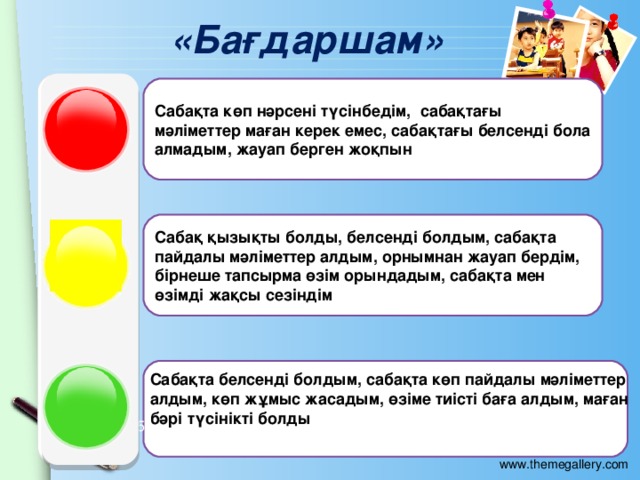 Аяқталуы 5-минутКері байланыс жасайды 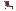 Кері байланыс жасайды Кері байланыс жасайды Кері байланыс жасайды Қосымша ақпаратДецибел(ағылшынша .Decibels abovellbelov one watt) .Таратқыш қуаттың өлшем бірлігі . Деци-бел көрсетілген және 1 Вт көрсеткіште есептелгеді.      Дыбыстың қаттылығы неге байланысы болатыны анықтау үшін камертонды пайдаланамыз.    Камертон- доға тәрізді қысқа сапталған металл таяқша, оның көмегімен музыкалық    дыбыс алуға болады. Камертонның  немесе басқа гармониялық тербеліс жасайтын денлердің    шығаратын дыбыстары музыкалық дыбыстар деп аталады.  Камертоның  бір тармағын таяқшамен ұрсақ ,бір дыбыс естейміз. Камертоның екі тармағын   да тербеліп  қоршаған  ауада дыбыс толқынын тудырады.Енді оның тармақтарының біріне  ине бекіттілген ,осыдан кейін оның тармағын қарайтылған әйнек үстімен жүргізсек ,дыбыс шығарып    тұрған камертонның  гармониялық  ( синусоидалық) тербелісінің графигін аламыз.Гармониялық тербеліс- тербелістердің ең қарапайым түрі болып  табылады,сондықтан Камертонның гармониялық дыбысын да қарапайым дыбыс  деп санаймыз.Қосымша ақпаратДецибел(ағылшынша .Decibels abovellbelov one watt) .Таратқыш қуаттың өлшем бірлігі . Деци-бел көрсетілген және 1 Вт көрсеткіште есептелгеді.      Дыбыстың қаттылығы неге байланысы болатыны анықтау үшін камертонды пайдаланамыз.    Камертон- доға тәрізді қысқа сапталған металл таяқша, оның көмегімен музыкалық    дыбыс алуға болады. Камертонның  немесе басқа гармониялық тербеліс жасайтын денлердің    шығаратын дыбыстары музыкалық дыбыстар деп аталады.  Камертоның  бір тармағын таяқшамен ұрсақ ,бір дыбыс естейміз. Камертоның екі тармағын   да тербеліп  қоршаған  ауада дыбыс толқынын тудырады.Енді оның тармақтарының біріне  ине бекіттілген ,осыдан кейін оның тармағын қарайтылған әйнек үстімен жүргізсек ,дыбыс шығарып    тұрған камертонның  гармониялық  ( синусоидалық) тербелісінің графигін аламыз.Гармониялық тербеліс- тербелістердің ең қарапайым түрі болып  табылады,сондықтан Камертонның гармониялық дыбысын да қарапайым дыбыс  деп санаймыз.Қосымша ақпаратДецибел(ағылшынша .Decibels abovellbelov one watt) .Таратқыш қуаттың өлшем бірлігі . Деци-бел көрсетілген және 1 Вт көрсеткіште есептелгеді.      Дыбыстың қаттылығы неге байланысы болатыны анықтау үшін камертонды пайдаланамыз.    Камертон- доға тәрізді қысқа сапталған металл таяқша, оның көмегімен музыкалық    дыбыс алуға болады. Камертонның  немесе басқа гармониялық тербеліс жасайтын денлердің    шығаратын дыбыстары музыкалық дыбыстар деп аталады.  Камертоның  бір тармағын таяқшамен ұрсақ ,бір дыбыс естейміз. Камертоның екі тармағын   да тербеліп  қоршаған  ауада дыбыс толқынын тудырады.Енді оның тармақтарының біріне  ине бекіттілген ,осыдан кейін оның тармағын қарайтылған әйнек үстімен жүргізсек ,дыбыс шығарып    тұрған камертонның  гармониялық  ( синусоидалық) тербелісінің графигін аламыз.Гармониялық тербеліс- тербелістердің ең қарапайым түрі болып  табылады,сондықтан Камертонның гармониялық дыбысын да қарапайым дыбыс  деп санаймыз.Қосымша ақпаратДецибел(ағылшынша .Decibels abovellbelov one watt) .Таратқыш қуаттың өлшем бірлігі . Деци-бел көрсетілген және 1 Вт көрсеткіште есептелгеді.      Дыбыстың қаттылығы неге байланысы болатыны анықтау үшін камертонды пайдаланамыз.    Камертон- доға тәрізді қысқа сапталған металл таяқша, оның көмегімен музыкалық    дыбыс алуға болады. Камертонның  немесе басқа гармониялық тербеліс жасайтын денлердің    шығаратын дыбыстары музыкалық дыбыстар деп аталады.  Камертоның  бір тармағын таяқшамен ұрсақ ,бір дыбыс естейміз. Камертоның екі тармағын   да тербеліп  қоршаған  ауада дыбыс толқынын тудырады.Енді оның тармақтарының біріне  ине бекіттілген ,осыдан кейін оның тармағын қарайтылған әйнек үстімен жүргізсек ,дыбыс шығарып    тұрған камертонның  гармониялық  ( синусоидалық) тербелісінің графигін аламыз.Гармониялық тербеліс- тербелістердің ең қарапайым түрі болып  табылады,сондықтан Камертонның гармониялық дыбысын да қарапайым дыбыс  деп санаймыз.Қосымша ақпаратДецибел(ағылшынша .Decibels abovellbelov one watt) .Таратқыш қуаттың өлшем бірлігі . Деци-бел көрсетілген және 1 Вт көрсеткіште есептелгеді.      Дыбыстың қаттылығы неге байланысы болатыны анықтау үшін камертонды пайдаланамыз.    Камертон- доға тәрізді қысқа сапталған металл таяқша, оның көмегімен музыкалық    дыбыс алуға болады. Камертонның  немесе басқа гармониялық тербеліс жасайтын денлердің    шығаратын дыбыстары музыкалық дыбыстар деп аталады.  Камертоның  бір тармағын таяқшамен ұрсақ ,бір дыбыс естейміз. Камертоның екі тармағын   да тербеліп  қоршаған  ауада дыбыс толқынын тудырады.Енді оның тармақтарының біріне  ине бекіттілген ,осыдан кейін оның тармағын қарайтылған әйнек үстімен жүргізсек ,дыбыс шығарып    тұрған камертонның  гармониялық  ( синусоидалық) тербелісінің графигін аламыз.Гармониялық тербеліс- тербелістердің ең қарапайым түрі болып  табылады,сондықтан Камертонның гармониялық дыбысын да қарапайым дыбыс  деп санаймыз.Қосымша ақпаратДецибел(ағылшынша .Decibels abovellbelov one watt) .Таратқыш қуаттың өлшем бірлігі . Деци-бел көрсетілген және 1 Вт көрсеткіште есептелгеді.      Дыбыстың қаттылығы неге байланысы болатыны анықтау үшін камертонды пайдаланамыз.    Камертон- доға тәрізді қысқа сапталған металл таяқша, оның көмегімен музыкалық    дыбыс алуға болады. Камертонның  немесе басқа гармониялық тербеліс жасайтын денлердің    шығаратын дыбыстары музыкалық дыбыстар деп аталады.  Камертоның  бір тармағын таяқшамен ұрсақ ,бір дыбыс естейміз. Камертоның екі тармағын   да тербеліп  қоршаған  ауада дыбыс толқынын тудырады.Енді оның тармақтарының біріне  ине бекіттілген ,осыдан кейін оның тармағын қарайтылған әйнек үстімен жүргізсек ,дыбыс шығарып    тұрған камертонның  гармониялық  ( синусоидалық) тербелісінің графигін аламыз.Гармониялық тербеліс- тербелістердің ең қарапайым түрі болып  табылады,сондықтан Камертонның гармониялық дыбысын да қарапайым дыбыс  деп санаймыз.Саралау - Сіз қосымша көмек көрсетуді қалай жоспарлайсыз? Қабілеті жоғары оқушыларға қандай міндет қоюды жоспарлайсыз?Саралау - Сіз қосымша көмек көрсетуді қалай жоспарлайсыз? Қабілеті жоғары оқушыларға қандай міндет қоюды жоспарлайсыз?Саралау - Сіз қосымша көмек көрсетуді қалай жоспарлайсыз? Қабілеті жоғары оқушыларға қандай міндет қоюды жоспарлайсыз?Ресурстар ұсынылады.2-тапсырмада «ыстық орындық»ойыны сұраққа жауап алу. Интербелсенді тақта арқылы оқушылар қосымша ақпарат алды. Қолдау қосымша көмек ретіндежоспарланды.Ресурстар ұсынылады.2-тапсырмада «ыстық орындық»ойыны сұраққа жауап алу. Интербелсенді тақта арқылы оқушылар қосымша ақпарат алды. Қолдау қосымша көмек ретіндежоспарланды.Ресурстар ұсынылады.2-тапсырмада «ыстық орындық»ойыны сұраққа жауап алу. Интербелсенді тақта арқылы оқушылар қосымша ақпарат алды. Қолдау қосымша көмек ретіндежоспарланды.Бағалау - Оқушылардың үйренгенін, материалды меңгергенін тексеруді қалай жоспарлайыз?Бағалау - Оқушылардың үйренгенін, материалды меңгергенін тексеруді қалай жоспарлайыз?Бағалау - Оқушылардың үйренгенін, материалды меңгергенін тексеруді қалай жоспарлайыз?«Бағдаршам» әдісі«Бағдаршам» әдісі«Бағдаршам» әдісіСабақ бойынша рефлексияСабақтың оқу мақсаты шынайы ма?Бүгін оқушылар не білді?Сыныптағы ахуал қандай болды?Мен орындаған саралау шаралары тиімді болды ма?Мен бүкіл уақыт ішінде үлгердім бе?Мен өз жоспарыма қандай түзетулер енгіздім және неліктен?Сабақ бойынша рефлексияСабақтың оқу мақсаты шынайы ма?Бүгін оқушылар не білді?Сыныптағы ахуал қандай болды?Мен орындаған саралау шаралары тиімді болды ма?Мен бүкіл уақыт ішінде үлгердім бе?Мен өз жоспарыма қандай түзетулер енгіздім және неліктен?Сабақ бойынша рефлексияСабақтың оқу мақсаты шынайы ма?Бүгін оқушылар не білді?Сыныптағы ахуал қандай болды?Мен орындаған саралау шаралары тиімді болды ма?Мен бүкіл уақыт ішінде үлгердім бе?Мен өз жоспарыма қандай түзетулер енгіздім және неліктен?